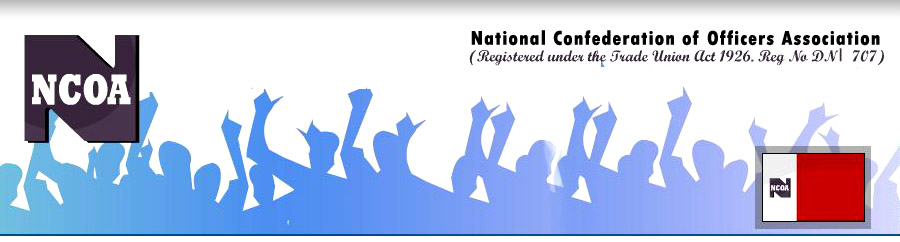 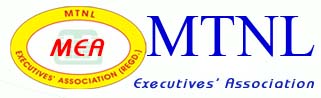 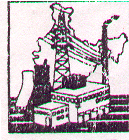 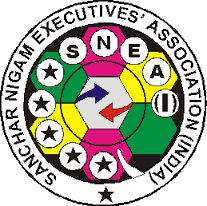 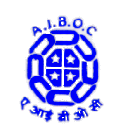          AIPEFDEMANDS:REVIEW THE POLICIES OF PRIVATISATION OF PSU’S, BANKS, SERVICES & UTILITIESHOLD POLICIES OF DISMANTLING / WEAKENING THE PUBLIC SECTORSTOP OUTSOURCING OF PERINNIAL JOBSJOIN THE MARCH TO PARLIAMENT   On 09.12.2014 at 11am FROM JANTAR MANTAR, NEW DELHI&SAVE THE PUBLIC SECTOR